         Year 1 and 2 – History – Fire! Fire!  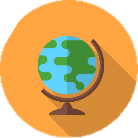 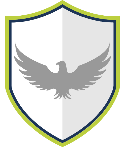 Words to understand and spell  (Tier 3 Vocabulary)Words to understand and spell  (Tier 3 Vocabulary)PossessionsHaving, owning, or controlling something.Monument A structure built to commemorate an important person or event.FlammableSomething that sets on fire easily or burns quickly.EyewitnessA person who has seen something happen first hand and can give an account of what they saw.ThamesA river in south England, rising in the Cotswolds and ending in the North Sea.Thomas Farriner A baker in Pudding Lane.  His bakery was the source point for The Great Fire of London.Samuel PepysBritish member of parliament and administrator for the Navy.  Most famous for his diary written during his life in London during the 17th century.Pudding Lane The location of Thomas Farriner’s bakery (source of the fire).King Charles iiKing of England, Scotland and Ireland (Scotland 1649-1651 and England, Scotland and Ireland 1660-1685).Words to know and spell (Tier 2 Vocabulary)Words to know and spell (Tier 2 Vocabulary)Words to know and spell (Tier 2 Vocabulary)BakeryLondonDiaryCartRiverHorsesFireSmoke HoseBread BakeryWindBakeryLondonDiary